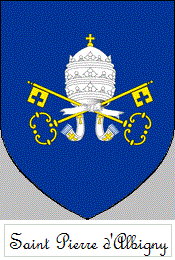 DEMANDE DE SUBVENTION POUR PROJET 2022COMMUNE DE SAINT-PIERRE D’ALBIGNYNom de l’Association  ……………………………………………….Dossier complet à retourner au minimum 2 mois avant la date du projetMairie de Saint-Pierre d’Albigny30 rue Auguste Domenget73250 Saint-Pierre d’AlbignyE-Mail : logistique@mairie-stpierredalbigny.fr  Ce dossier est à complété entièrement pour toute première de subvention, pour une demande complémentaire  remplir uniquement parties 2, 3, 4Lors d’une première demande        Récépissé de déclaration à la Préfecture ou Sous-PréfectureStatuts signés par le PrésidentComposition du conseil d’administration avec nom et fonction des membresPour toute demandeProcès-verbal de la dernière Assemblée Générale signé par le PrésidentLe bilan financier signé par le Président et le TrésorierBudget prévisionnel signé par le Président et le TrésorierUn bilan annuel d’activités (actions entreprises, projet réalisés…) signé par le PrésidentRelevé d’identité bancaire ou postal au nom de l’associationUne copie des soldes des comptes bancairesCopie de l’attestation d’assurance  de l’association (si celle-ci n’a pas été fournie). En cas de changement de statutsRécépissé de déclaration de modification statutaire à la Préfecture ou Sous-Préfecture, y compris en cas de changement des membres du bureau Nouveaux statutsRappels / obligation de l’associationConformément à la loi n°2000-312 du 12 avril 2000, toutes association doit transmettre à l’administration ayant versé une subvention un compte rendu financier dans les six mois suivant la fin de l’exercice pour lequel a été attribuée.Nous vous rappelons aussi que vos projets doivent être conformes à l’objet de votre association tel qu’il est défini dans les statuts.Chaque demande de subvention est étudiée en commission et votée par le conseil municipalATTENTIONToutes fausse déclaration est passible de peines d’emprisonnement  et d’amendes prévues par les articles 441-6 et  441-7 du code pénal.Le droit d’accès aux informations prévues par la loi n°78-17 du 6 janvier 1978 modifiée relatives à l’informatique, aux fichiers et aux libertés s’exerce auprès du service ou de l’Etablissement auprès duquel vous avez déposé votre dossier.Nom de l’association :  ………………………………………………………………………………………………….....Numéro SIRET : ....................................................................................................................Adresse du siège social :   …………………………………………………………………………...……………………CP : ……………………… 		Ville : …………………………………………………………………..……..........Téléphone : .. .. .. .. ..    	E-mail :   ………………………………………………………………...…………..Site internet :  ………………………………………………………………………………………………………..…………Votre association est-elle affiliée à une union, fédération ?      OUI   		NON Si oui merci d’indiquer le nom complet, ne pas utiliser de sigle : ………………………………………………….Identification du représentant légal (Président ou autre personne désignée par les statuts) :Nom……………………………………………………Prénom………………………………………Fonction ………………………………………………………………….Téléphone……………………………………………………….. E.Mail ………………………………………….Tarif de l’adhésion ou licence :Enfants (moins de 18 ans :   ………………………Adultes : ……………Montant total des  adhésions: ……………………….…………........………   Habitants de St-Pierre d’Albigny : Enfants (moins de 18 ans) : ……………         Adultes : …………………Habitants de la Communauté de Communes Cœur de Savoie : Enfants : ……………                                        Adultes : …………………OBJECTIFS DE L’ASSOCIATIONPROJET FAISANT L’OBJET DE LA DEMANDE DE SUBVENTIONIntitulé et description du projet :Date et lieu de l’évènement :Public concerné :Tous publics		Enfants		Adolescents		Familles		SéniorNombre de personnes prévues :Tarification -  l’accès au public sera : 	gratuit			payantAttention : un compte rendu financier est qualitatif du projet doit impérativement être adressé au service logistique de la mairie de Saint-Pierre d’Albigny 6 mois après la fin de la manifestation (bilan financier du projet, descriptif, nombre de personnes).La commune de Saint-Pierre d’Albigny accompagne les associations  en leur mettant à disposition :6D des salles ES du matériel     des aménagements éphémères nécessaires à leur manifestation     une photocopieuse avec un tarif spécial associationDu temps de travail des agents municipaux a été effectué au service des associationsMerci de lister ci-dessous, les différentes aides que votre association souhaite obtenir   Exercice 2022			ou date de début	:			date de fin  :Ne pas indiquer les centimes d’eurosMontant de la subvention sollicitée: ………………………………………Une autre subvention a-t-elle été sollicitée dans une autre commune de Cœur de Savoie ?                       OUI 						             NON   SI OUI LAQUELLE ? ………………………………………………………………………………………………………………………………………..Cette fiche doit obligatoirement être remplie pour toute demande de subvention et quel que soit le montant de la subvention sollicité. Si le signataire n’est pas le représentant légal de l’association, joindre le pouvoir lui permettant d’engager celle-ci Je soussigné(e), (Nom et prénom) ………………………………………………………Représentant(e) légal(e) de l’association …………………………………………….certifie que l'association est régulièrement déclarée,certifie que l’association est en règle au regard de l’ensemble des déclarations sociales et fiscales, ainsi que des cotisations et paiements y afférant,certifie exactes  et sincères les informations du présent dossier, notamment la mention de l’ensemble des demandes de subventions introduites auprès d’autres financeurs publics certifie que cette demande est conforme aux statuts de l’association et sollicite de la collectivité l’octroi d’une subvention de fonctionnement au titre de l’exercice à venir.Demande de subvention de : …………………………………………………Précise que cette subvention, si elle est accordée, devra être versée au compte bancaire ou postal de l’Association suivant (joindre le RIB de l’Association)Fait à						leNom, prénomSignature : Attention :Toute fausse déclaration est passible de peines d’emprisonnement et d’amendes prévues par les articles 441-6 et 441-7 du code pénal.Identification de la personne chargée du présent dossier de subvention :Nom :   ………………………………………………………………….  Prénom :……………………….…………........…….Fonction : ……………………………….…………………………………………………………………………...…………........Téléphone :  ……………….……………                                    E-mail : …………………………………………………PRET DE SALLE  -  préciser le nom de la ou des salles prêtées :       ……………………….…………........… ……………………………………………………………………………………………………………………….………………………………………………………………………………………………………………………………………………………………………  ………………………………………………………………………………………………………………………………………………………………………  ………………………………………………………………………………………………………………………………………………………………………  ………………………………………………………………………………………………………………………………………………………………………………………………………………………………………………………………………………………………………………………………………………………………………………………………………………………………………………………………………………………………………………………PRET PONCTUEL DE MATERIEL  POUR VOTRE PROJET  préciser le matériel dont vous aurez besoin :       ……………………….…………........… ……………………………………………………………………………………………………………………….………………………………………………………………………………………………………………………………………………………………………  ………………………………………………………………………………………………………………………………………………………………………  ………………………………………………………………………………………………………………………………………………………………………  ………………………………………………………………………………………………………………………………………………………………………………………………………………………………………………………………………………………………………………………………………………………………………………………………………………………………………………………………………………………………………………………………………………………………………………………………………………………………………………………………………………………………CHARGESMONTANTPRODUITSMONTANTAchatsVente de produits finis, de marchandises, prestations de servicesPrestations de serviceAdhésionsAchats matières et fournituresSubventions d’exploitationAutres fournituresEtat : préciser le Ministère sollicitéLocationsRégion : Entretien et réparationDépartement :AssuranceIntercommunalité :DocumentationCommunes :Rémunération intermédiaires et honorairesAutresPublicité, publicationDéplacement, missionsServices bancaires, autresCharges de personnelTOTAL DES CHARGESTOTAL PRODUITS